ONKYO HT-S7805Домашний театр (комплект)Инструкция по эксплуатации	Комплект Домашнего Театра ONKYO HT-S7805 состоит из AV ресивера ONKYO HT-R695 и комплекта акустических систем HTP-678. На Рисунке ниже приведена схема соединения компонентов домашнего театра. Инструкция по эксплуатации AV ресивера ONKYO HT-R695 приводится далее, а Инструкция по комплекту акустических систем HTP-678 прилагается отдельно.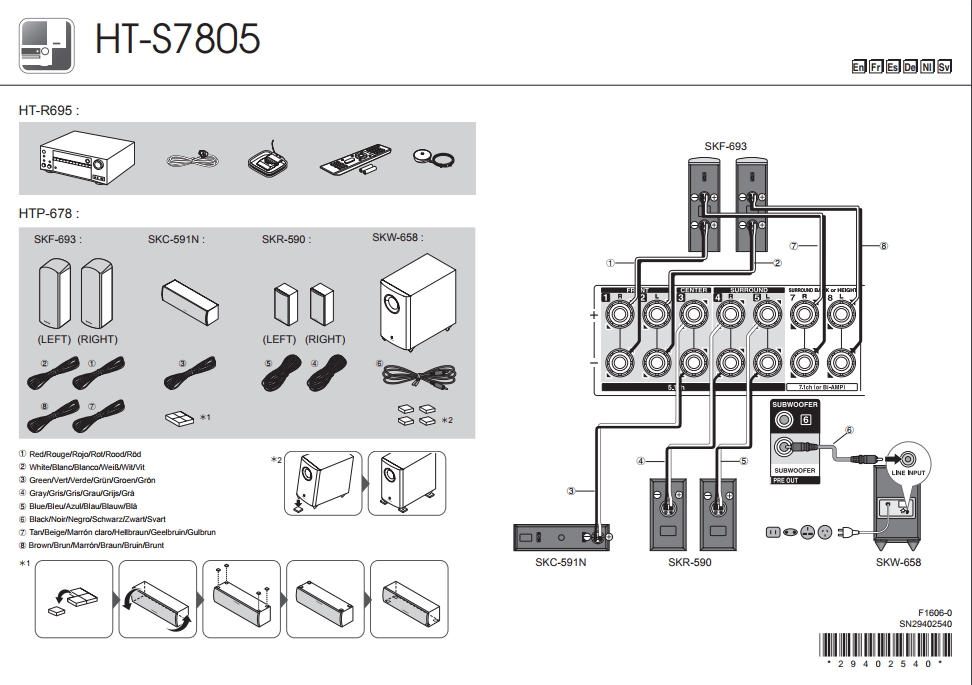 Стр.1 AV РЕСИВЕР ONKYO HT-R695СодержаниеПодсоединениеШаг 1: Подсоединение акустических систем..............................................................3Шаг 2:.Подсоединение телевизора.............................................................................5Шаг 3:  Подсоединение AV компонентов....................................................................7Шаг 4:..Мультизонные . соединения.........................................................................10Шаг 5: Выполнение других кабельных соединений.................................................11НастройкаШаг 6: Включение и первоначальная настройка....................................................12Настройка HDMI ……………………………………………………………….......……...13Воспроизведение Стандартное воспроизведение..................................................................................14Сетевые функции........................................................................................................15Прочее.........................................................................................................................17Наименования органов управления и отображенияПередняя панель ………………………………………………………………………....19Задняя панель ……………………………………………………………………….........20Пульт дистанционного управления ……………………………………………….…...21Дисплей ………………………………………………………………………………….…21Инструкция по эксплуатации (Basic Manual) разъясняет вам основные шаги, необходимые для начала использования AV ресивера и описывает наиболее часто используемые функцияи. Расширенная инструкция по эксплуатации (Advanced Manual) дает вам более детальную информацию и описывает более сложные настройки.Страница 2Перед тем, как начать эксплуатациюПроверьте, что находится в упаковке1.Основной блок AV ресивера. 2. Пульт дистанционного управления (RC-911R) ×1, Батарейки (AAA/R03) ×2. 3. Комнатная FM антенна ×1 4. Рамочная AM антенна ×1. 5. Настроечный микрофон ×1Основные достоинстваЭто устройство включается между вашим телевизором и вашими AV компонентами. Для воспроизведения выберите источник с помощью селектора входов. Этот AV ресивер оснащен 7-канальным усилителем, который выдает по 170 Вт (на 6 Ом, 1 kHz, 0.9%THD) (Североамериканские модели) / 160 Вт (на 6 Ом, 1 kHz, 1%THD) (Европейские, австралийские и азиатские модели) на канал, плюс выход предусилителя pre out на активный сабвуфер.Поддерживает воспроизведение формата Dolby Atmos, обеспечивающего распределение звуков на все 360 градусов, включая вертикальное измерениеРазъемы HDMI с поддержкой входа и выхода видео с разрешением 4K. На входах HDMI IN1 -  IN3 и на выходе HDMI OUT MAIN/SUB поддерживают HDCP2.2Поддерживает функции HDMI CEC: функции управления, такие как согласованное переключение входов при смене селектора входов или плеера, соответствующего стандарту CEC, переключение аудио выходов и регулировка громкости с помощью пульта от CEC-совместимого TV, автоматическое переключение ресивера в режим standby при выключении TVHDMI Standby Through: Поддерживает функцию сквозного пропуска видео и аудио сигналов от AV компонентов на телевизор в режиме Standby ARC: Поддерживает функцию (Audio Return Channel) - канал возврата аудио сигнала по HDMI кабелюПростая начальная настройка с помощью указаний на экране и экранного меню (OSD), показывающего операции на TVИнтернет-радио и AirPlay через проводную локальную сеть или Wi-Fi (беспроводную сеть) и сетевые функции, такие как музыкальный сервер, который обеспечивает воспроизведение музыкальных файлов с компьютера, воспроизведение с USB, плюс другие функции воспроизведения, такие как AM/FM-радио и воспроизведение через Bluetooth®Поддерживаемые музыкальным сервером и USB форматы воспроизведения включают WAV, FLAC и DSD с источников с высоким разрешением. Мультизонная связь, которая позволяет воспроизводить AV сигнал в главной комнате и слушать аудио в отдельной комнате (ZONE 2).Мы планируем предоставлять поддержку для аудио формата DTS:Х через обновление прошивки для данного устройства. Обратитесь к нашей домашней странице для получения более подробной информации.ПРЕДОСТЕРЕЖЕНИЕ:подключайте только акустические системы с импедансом от 6 Ом до 16 Ом. Сетевой шнур питания должен быть подключен только после завершения всех остальных кабельных соединений.Мы не несем ответственность за ущерб, возникший в результате подсоединения оборудования других компаний.Стр. 3Шаг 1: Подсоединение акустических систем(рисунок)(1) (2) Dolby-оснащенные АС (Фронтальные АС)(3) Центральная АС(4) (5) Тыловые АС(6) Активный сабвуферРазмещение акустических систем для 5.1.2- канальной системыDolby-оснащенные АС (фронтальные) – это фронтальные колонки, сконструированных с излучателями верхних каналов, установленными вверху под углом, чтобы излучать звук в потолок, отразившись от которого он будет казаться пришедшим сверху. Установив такие колонки, вы можете выбрать режим прослушивания Dolby Atmos (с 5.1.2- канальным воспроизведением), который реализует наиболее современный 3D окружающий звук, включая звуки над головой, если формат входного сигнала Dolby Atmos.Dolby-оснащенные АС (фронтальные) должны быть расположены на высоте ушей слушателей, а центральная АС должна быть расположена перед позицией прослушивания и направлена на зрителей. Оптимальное расположение тыловых колонок – чуть выше высоты уха слушателя. Разместите активный сабвуфер впереди. Размещение его между центральной АС и фронтальными АС дает вам естественный звук даже при воспроизведении музыки. Фронтальные АС, центральная АС и тыловые АС считаются как 5 каналов, активный сабвуфер – как 0.1 канала, а верхние АС, как 0.0.2 канала, что дает нам в сумме 5.1.2- канальную систему.* 1: 22° - 30°, *2: 120°Стр. 41.Колоночный кабель, 3. Сабвуферный кабельСоединения для 5.1.2- канальной системыПодсоедините акустические системы (1) (2) (3) (4) (5) (6). Для подсоединения каждой из фронтальных/верхних (Front & Height) акустических систем (1) и (2) потребуются по 2 колоночных кабеля. Для всех остальных акустических систем достаточно одного колоночного кабеля. К ресиверу можно подключить до двух сабвуферов с встроенными усилителями мощности (активных). На каждую их выходных клемм SUBWOOFER выдается одини и тот же сигнал. Убедитесь, что надежно закрепили колоночные кабели, так чтобы они не выпадали из разъемов после подключения. Если провода коснутся задней панели устройства или провода + и – коснутся друг друга, сработает схема защиты и питание будет отключено.Стр. 5Шаг 1: Подсоединение телевизора (TV)(рисунок)1. HDMI кабельСоединение с TV, поддерживающим функцию ARC (возврата аудио сигнала)Этот AV ресивер подсоединяется между вашим телевизором и AV компонентами. Если вы подсоединили к нему два или более компонента, вы сможете с помощью селектора входов выбирать изображение для показа на телевизоре и аудио выход ресивера. Здесь показаны соединения для телевизора, который поддерживает функцию ARC (Audio Return Channel – канал возврата аудио). Соединив его с помощью всего одного HDMI кабеля, вы сможете не только выдавать видео с ресивера на телевизор, но и воспроизводить звуковое сопровождение телевизора через AV ресивер. Выберите на телевизоре разъем HDMI IN, который поддерживает функцию ARC.НастройкаДля использования функции ARC требуется проделать настройку. Выберите "Yes" в подменю "5. Audio Return Channel" (стр.13) в меню начальной настройки «Initial Setup».Обращайтесь к инструкции пользователя на телевизор для получения указаний, как подключить и настроить его.(рисунок)Второй телевизор или видеопроектор можно подсоединить к разъему HDMI OUT SUB. Этот разъем не поддерживает функцию ARC. Для получения более подробной информации о том, как получить выходной видеосигнал на разъеме HDMI OUT SUB, смотрите (стр.14)Стр. 6(рисунок)1. HDMI кабель, 2.Цифровой оптический кабельСоединение с TV, не поддерживающим функцию ARCЭтот AV ресивер подсоединяется между вашим телевизором и AV компонентами. Если вы подсоединили к нему два или более компонента, вы сможете с помощью селектора входов выбирать изображение для показа на телевизоре и аудио выход ресивера. Здесь показаны соединения для телевизора, который не поддерживает функцию ARC (Audio Return Channel – канал возврата аудио). Соединив его с помощью HDMI кабеля и еще цифрового оптического кабеля, вы сможете не только выдавать видео с ресивера на телевизор, но и воспроизводить звуковое сопровождение телевизора через AV ресивер. Если телевизор не оснащен разъемом DIGITAL OPTICAL OUT, используйте аналоговый аудио кабель и соедините выход ANALOG AUDIO OUT телевизора с разъемом AUDIO IN TV на AV ресивере.Соединение с помощью цифрового оптического кабеля не является необходимым, если вы смотрите телевизор TV через такое устройство, как кабельная приставка (т.е. не используете встроенный тюнер телевизора) и соедиили ее с входным разъемом INPUT на AV ресивере.(рисунок)Второй телевизор или видеопроектор можно подсоединить к разъему HDMI OUT SUB. Этот разъем не поддерживает функцию ARC. Для получения более подробной информации о том, как получить выходной видеосигнал на разъеме HDMI OUT SUB, смотрите (стр.14)Стр. 7(рисунок)BD/DVD плеерСпутниковая/кабельная приставка и т.п.Стриминговый медиа плеерИгровая приставка1. HDMI кабельСоединение с AV компонентами, оснащенными HDMI разъемамиЗдесь приведен пример соединения AV ресивера с AV компонентами, оснащенными HDMI разъемами. При соединении с компонентами, которые удовлетворяют стандарту CEC, (Consumer Electronics Control) standard, вы сможете использовать такие функции, как HDMI CEC для автоматического выбора нужного входа селектора, а также HDMI Standby Through, которая позволяет воспроизводить видео и аудио с AV компонентов на TV даже когда AV ресивер находится в режиме standby.• Для воспроизведения 4K или 1080p видео, используйте высокоскоростной HDMI кабель. Более того, для просмотра видео, защищенного протоколом HDCP2.2, подсоедините плеер к разъемам IN1 - IN3. Ваш плеер и TV должны поддерживать HDCP2.2.Настройка • Необходимо сделать соответствующие настройки HDMI (см. стр. 13), чтобы активировать системные функции – выбор связи по HDMI с CEC-совместимым устройством и функцию HDMI Standby Through. Делайте настройки после завершения всех соединений. • Для прослушивания цифрового окружающего звука, включая Dolby Digital, на подсоединенном Blu-ray плеере или другом устройстве аудио выход должен быть задан как битовый поток – «Bitstream».(рисунок)Вы можете подсоединить такие устройства, как видеокамера, к разъемам AUX INPUT HDMI на передней панели.Стр. 8(рисунок)1.Компонентный видео кабель, 2.Цифровой оптический кабель, 3.Аналоговый аудио кабель.Соединение с AV компонентами, не оснащенными HDMI разъемамиЗдесь приведен пример соединения AV ресивера с AV компонентами, не оснащенными HDMI разъемами. Если ваш AV компонент не имеет разъемов HDMI, используйте другие доступные разъемы для соединения с ресивером. Если входной видео сигнал поступает на разъем BD/DVD, аудио сигнал также должен быть подан на разъемы BD/DVD, и так далее, то есть вы должны подключаться к видео входам с такими же наименованиями, как и аудио входы. Обратите внимание на то, что видео сигналы, поступающие на разъемы VIDEO IN или COMPONENT VIDEO IN будут преобразованы в формат HDMI и затем выданы на разъем HDMI OUT.• Для прослушивания цифрового окружающего звука в таких форматах, как Dolby Digital, необходимо проделать соединения аудио сигналов с помощью цифрового оптического или коаксиального кабеля. • Имеется возможность изменить назначения входных разъемов, указанных на рисунке слева, так что вы сможете подсоединиться к любому другому разъему, кроме BD/DVD. Подробности описаны в Расширенной инструкции (Advanced Manual).Настройка• Входные разъемы COMPONENT VIDEO IN совместимы только с разрешением 480i или 576i. Когда вы подаете видео сигналы на разъемы COMPONENT VIDEO IN, задайте выходное разрешение плеера в положение 480i или 576i. Выберите другйо интерфейс, если у плеера нет опции 480i. Если же ваш плеер не поддерживает на выходе разрешение 480i/576i, используйте его композитный видео выход и разъем VIDEO IN.• Для прослушивания цифрового окружающего звука, включая Dolby Digital, на подсоединенном Blu-ray плеере или другом устройстве аудио выход должен быть задан как битовый поток – «Bitstream».Стр. 9(рисунок)а. Цифровой оптический кабель, b. Аналоговый аудио кабель.Проигрыватель виниловых грампластинокПодключение аудио компонентовЭто пример подсоединения аудио компонента. Подключите CD проигрывательиспользуя цифровой коаксиальный кабель или аналоговый аудио кабель.Вы также можете подключить проигрыватель виниловых грампластинок, если у него головка звукоснимателя типа ММ к разъемам PHONO.Если проигрыватель виниловых грампластинок имеет встроенный эквалайзер (фонокорректор), его можно подключать в другой разъем AUDIO IN. Далее, если проигрыватель виниловых грампластинок использует головку звукоснимателя типа МС, необходимо установить внешний фонокорректор (аудио эквалайзер), совместимый с головкой звукоснимателя типа МС, между ресивером и проигрывателем, а затем подключить его к любому разъему AUDIO IN, но не к PHONO разъему.(рисунок)Если проигрыватель виниловых грампластинок имеет провод заземления, подсоедините его к клемме GND на ресивере.Стр. 10(рисунок)1. Цифровой коаксиальный кабель, 2. Аналоговый аудио кабель. 3.Колоночный кабельЩаг 4. Мультизонные соединенияZONE 2 LINE OUT /ZONE SPEAKERВы можете наслаждаться аудио в отдельном помещении, например, воспроизводя контент с Blu-ray плеера в главной комнате (где он находится), и еще слушать интернет-радио в отдельной комнате (ZONE 2.Соединение с AV-компонентомДля того, чтобы выдать аудио сигнал с внешнего AV-компонента на ZONE 2, подсоедините его к ресиверу с помощью аналогового аудио кабеля, цифрового оптического, либо цифрового коаксиального кабеля.ZONE 2 LINE OUTМожно слушать воспроизведение 2-канального аудио источника в отдельной комнате через колонки, подключенные к выходам усилителя мощности или интегрированного усилителя одновременно с воспроизведением 5.1.2-канального источника в главной комнате. Соедините разъемы  ZONE 2 LINE OUT ресивера с разъемами LINE IN усилителя в отдельной комнате с помощью аналогового аудио кабеля.ZONE SPEAKERМожно подсоединить колонки в отдельной комнате и слушать воспроизведение 2-канального аудио источника в отдельной комнате иВо время воспроизведения в ZONE 2 звук из верхних колонок выдаваться не будет, а воспроизведение в главной комнате будет ограничено 5.1 каналами. Режимы прослушивания, такие как Dolby Atmos не смогут быть выбраны. НастройкаДля подключения AV-компонента к еще одной комнате необходимо изменить некоторые установки в меню Initial Setup, "4. Multi Zone Setup" (стр. 13).Аудио сигнал с внешних AV-компонентов можно выдать во вторую зону ZONE 2 только когда звук аналоговый или в формате 2-канального PCM аудио сигнала. Если вы подключили источник к ресиверу с помощью цифрового оптического/коаксиального кабеля, может также понадобиться преобразование выходного аудио сигнала с AV компонента для вывода в формате PCM.Стр. 11Шаг 5 Подсоединения других кабелейПодсоединение антеннПодсоедините поставляемые антенны для приема АМ/FM радиопередач. При первом прослушивании настройтесь на FM радиостанцию и найдите положение и ориентацию антенны, обеспечивающее наилучший прием. С помощью кнопок зафиксируйте антенну на стене.Рамочная АМ антенна  Комнатная FM антенна(Североамериканские модели) (Европейские, австралийские и азиатские модели)Подсоединение к компьютерной сетиAV ресивер можно подсоединить к LAN порту на роутере с помощью Ethernet кабеля  или к беспроводному LAN роутеру по Wi-Fi. Вы можете слушать интернет-радио и потоковое аудио по DLNA, подсоединив AV ресивер к вашей домашней сети LAN. В случае проводного соединения подключите Ethernet кабель к порту ETHERNET. Для подключения по Wi-Fi выберите значение "Wireless" (Беспроводное) в параметре "3.Network Connection"(Сетевое подключение) (Стр. 13) в меню Initial Setup (Первоначальная настройка), выберите способ настройки и следуйте экранным инструкциям для конфигурации этого подключения.Подключение кабеля питанияКабель питания следует подключать только по завершении выполнения всех подключений. Стр. 12Шаг 6: Включение и первоначальная настройкаПервоначальная настройка запускается автоматически.После выполнения всех соединений смените вход телевизора на тот, к которому подключен ресивер, вставьте батарейки в пульт ДУ и нажмите кнопку (!) на пульте, чтобы включить ресивер. Когда вы включаете ресивер в первый раз, процедура «Начальная Настройка» - Initial Setup автоматически показывается на экране ТВ, чтобы вы могли сделать все установки параметров, необходимые для запуска с помощью простых шагов после появления указания на экране.Эти экранные инструкции проведут вас по всем пунктами, которые следует для начала проверить. Для того, чтобы настройка прошла гладко, следует ознакомиться с ними заранее.(рисунок)Последовательность действийВыбирайте  параметры с помощью курсорных кнопок на пульте ДУ и нажимайте кнопку ENTER для подтверждения выбора. Для возврата к предыдущему меню нажмите кнопку RETURN.Для отмены первоначальной настройкиЕсли вы завершили выполнение настройки на полпути или решили изменить какие-либо параметры в ходе Initial Setup, нажмите кнопку «звездочка» на пульте ДУ и выберите "7.Miscellaneous" - "Initial Setup" (Прочее - Первоначальная настройка) в меню Setup и нажмите кнопку ENTER. 1. Автоматическая настройка и калибровка акустических систем AccuEQAccuEQ Room Calibration воспринимает тестовые сигналы от каждой из колонок с помощью прилагаемого к комплекте калибровочного микрофона и автоматически определяет число подсоединенных акустических систем, их громкость, оптимальные частоты разделения для каждой из колонок  и расстояния от основного места для прослушивания. Затем AccuEQ Room Calibration устраняет искажения, вызванные акустикой комнаты, путем измерения акустических проблем по всей области прослушивания, чтобы получить чистый, хорошо сбалансированный звук для каждого из слушателя.Разместите калибровочный микрофон в точке измеренияКогда появится показанный выше стартовый экран, перед началом процедуры разместите калибровочный микрофон в точке измерения (*) согласно рисунку, приведенному ниже. Зона прослушиванияТочка  измерения для микрофона*Правильные измерения невозможны, если держать микрофон в руках, т.к. это приведет к погрешностям в измерениях. Автонастройка и автокалибровка также невозможна, если подключены наушники.*Звук активного сабвуфера может не определяться системой из-за того, что он воспроизводит очень низкие звуки на малых уровнях громкости. Увеличьте громкость сабвуфера приблизительно до половины от максимальной, и установите частоту его кроссовера на максимум.*Во время измерений генерируется тест-тон на высокой громкости. Обеспечьте в комнате максимально возможную тишину. Если в комнате имеется заметный фоновый шум или радиочастотное излучение, то это может исказить результаты измерений. Закройте окна, отключите сотовые телефоны, телевизоры, радиоприемники и кондиционеры, домашние приборы и флуоресцентные лампы. 2. После установки микрофона в точке измерения выберите с помощью кнопок курсора  "Do it Now"- «Сделать сейчас» и нажмите кнопку ENTER.3. Подключите микрофон к разъему SETUP MIC на панели AV-ресивера.4.Следуйте указаниям, появляющимся на экране телевизора. Когда на экране телевизора появится меню, указанное выше, выберите с помощью кнопок курсора на пульте нужную строку, при этом содержание пункта будет показано в нижнем левом углу экрана. После задания нужных вариантов нажмите кнопку ENTER для подтверждения. Нажмите  кнопку ENTER еще раз в следующем экране. 5 Начинается процесс автоматической настройки и каждая подключенная АС по очереди издает тестовый сигнал.Тест-тон измеряется микрофоном и измерения повторяются дважды для каждой АС. Процесс занимает несколько  минут. Обеспечьте в комнате максимально возможную тишину. Если какая-нибудь из колонок не выдает тест-тон, проверьте ее соединения. 6.Когда измерения будут завершены, на дисплей будут выведены результаты.Нажимайте на кнопки ◄/► на пульте, чтобы проверить настройки. Нажатие на кнопку ENTER после выбора  "Save" позволяет сохранить настройки. В следующем экране, показывающем, что "AccuEQ" активирована - "On", нажмите кнопку ENTER на пульте.• Если возникли сообщения об ошибках, следуйте указаниям на экране, чтобы устранить их причину. 7. Когда на экране появится сообщение "Please unplug setup microphone.", отсоедините измерительный микрофон.Стр. 132. Подключение источника сигналаПроверьте правильность подключения каждого источника входного сигнала. Следуйте инструкциям, выберите нужный вход, запустите воспроизведение выбранного проигрывателя и определите, будут ли отображаться различные изображения во время воспроизведения звука.3. Сетевые подключенияНастройте Wi-Fi подключение с помощью точки доступа, например, беспроводного маршрутизатора LAN. Доступны следующие два способа подключения по Wi-Fi: "Scan Networks" (Сканирование сети): Выполняет поиск точки доступа с устройства. Заранее выясните SSID точки доступа. "Use iOS Device (iOS7 or later)" (Использование iOS устройства - iOS7 или более позднего): Настройте совместный доступ iOS устройства и данного ресивера по Wi-Fi.При выборе значения "Scan Networks"(Сканирование сети) доступны два варианта подключений. Проверьте следующие пункты:• "Enter Password" (Введите пароль): Введите пароль (ключ) для подключения к точке доступа.• "Push Button" (Нажать кнопку): Если точка доступа оснащена кнопкой автоматического подключения, то выберите это значение для подключения к точке доступа без ввода пароля.• Если SSID точки доступа не отображается, то на дисплее с доступными SSID выберите "Other"(Другой) с помощью кнопки * на пульте ДУ и нажмите кнопку ENTER, затем следуйте экранным инструкциям.Keyboard input (Ввод с клавиатуры): Для переключения регистра ввода букв выберите "A/a" на дисплее и нажмите кнопку ENTER. Определите, будет ли пароль скрыт знаками "*" или отображаться в виде обычного текста, нажмите кнопку MEMORY на пульте ДУ. Нажмите кнопку CLEAR для удаления всех введенных символов.Privacy policy (Политика конфиденциальности): Во время выполнения настройки сети на странице подтверждения будет отображен запрос на согласие с политикой конфиденциальности. Выберите значение "Yes"(Да) и нажмите кнопку ENTER для подтверждения вашего согласия.4. Multi Zone Setup – настройка мультизонного режимаЕсли вы хотите слушать аудио в еще одной комнате, помимо основного зала, выберите способ выдачи звука для отдельной комнаты (ZONE 2/ ZONE 3). Если у вас есть колонки в отдельной комнате, подключенные колоночным кабелем, выберите "Using AV Receiver". Если же у вас в отдельной комнате есть предварительно подключенный аналоговым аудио кабелем усилитель, то выберите вариант "with External Premain Amplifier".Если вы собираетесь подключать телевизор в отдельной комнате (ZONE 2/ ZONE 3), тогда при выводе в строке меню предложения "Would you be using TV in 2nd room?", выберите "Yes".5. Audio Return Channel (канал возврата аудио сигнала)Если вы подключили телевизор, который поддерживает функцию ARC, выберите значение "Yes" (Да). Функция ARC устройства позволит прослушать аудио сигнал телевизора через динамики устройства. • При выборе значения "Yes", функция HDMI CEC будет активирована и энергопотребление устройства в режиме ожидания будет увеличено.вы хотите запрограммировать (например, "ONK" для ONKYO) и найдите код пульта для него. Указания на экране объяснят вам также, как настроить пульт.Настройка HDMIHDMI CECВыберите этот параметр, чтобы включить функцию управления для устройств совместимых со стандартом CEC. Этот режим включается автоматически, если вы выбрали "Yes" в меню ""5. Audio Return Channel" в меню начальной установки.Нажмите кнопку со звездочкой на пульте дистанционного управления, чтобы установить параметр "5. Hardware" – "HDMI" – "HDMI CEC"  в значение "On" на экране телевизора. Включите также функцию управления  CEC на подключенном устройстве, совместимом со стандартом CEC.HDMI Standby Through – сквозной пропуск сигналов в режиме StandbyДаже если данный ресивер находится в режиме ожидания, входные сигналы от AV компонентов передаются на телевизор."Auto" / "Auto (Eco)": выберите один из этих параметров при подключении AV-компонентов, совместимых со стандартом СЕС. Независимо от выбранного селектором входа непосредственно перед переключением ресивера в режим ожидания, вы можете передавать входные сигналы от AV-компонентов на телевизор.
Выберите "Auto (Eco)", если телевизор тоже СЕС-совместимый. Это позволяет снизить потребление энергии в режиме ожидания.
"Input selector names for BD/DVD, etc.":  "имена входного селектора для BD/DVD и т. д.": Вы можете передавать входные сигналы от заданного входного селектора на телевизор. Этот режим может быть выбран, когда "СЕС HDMI" установлен в положение "Off"."Last":  "Последний": Вы сможете передавать входные сигналы с входного селектора,  выбранного последним перед переключением ресивера в режим ожидания. Этот режим можно выбрать, если параметр " СЕС HDMI " установлено в положение "Off". С помощью этой установки, вы можете переключать селектор входов даже в режиме ожидания. Для выхода из режима настройки, нажмите кнопку со звездочкой .Стр. 14Воспроизведение Стандартное воспроизведениеВоспроизведение с AV-компонентов1.Переключите вход телевизора на тот, что был назначен для него на ресивере.2. Нажмите кнопку селектора входов (а) с таким же именем на пульте, как разъем, к которому вы подсоединили плеер, чтобы переключить вход.Например, нажмите кнопку BD/DVD, чтобы воспроизводить сигнал с плеера, подключенного к разъему BD/DVD. Нажмите кнопку TV для прослушивания звука с телевизора.Когда функции CEC link работает, входы сигнала переключаются автоматически, когда вы подключаете  CEC-совместимый ТВ или плеер к данному ресиверу с помощью HDMI-подключения.3. Начните воспроизведение на плеере.4. Используйте ручку VOL+/– (b), чтобы отрегулировать громкость.Когда телевизор подсоединен к разъему HDMI OUT SUB Нажмите кнопку Q на пульте для вывода меню быстрой настройки Quick Menu, и задайте параметр "Other" – "HDMI Out" в положение либо "SUB", либо "MAIN+SUB".Listening Mode – Режим прослушиванияЭтот ресивер оборудован различными режимами прослушивания, и вы сможете выбрать оптимальный режим прослушивания для фильмов, ТВ, музыки, и игры с помощью режимов  MOVIE/TV, MUSIC, and GAME (с). Для получения полной информации о режимах прослушивания, см. Advanced Manual (Расширенное Руководство). В этом разделе представлены некоторые из популярных режимов.Режимы прослушивания Dolby Digital/DTS Когда входной сигнал является цифровым форматом окружающего звука, таким как Dolby Digital или DTS, вы можете выбрать режим прослушивания, который подходит для этого входного сигнала. На дисплее отображается Dolby Digital для формата Dolby Digital и DTS-HD и DTS-HD Master Audio отображается для формата для DTS-HD Master Audio. Для 2-канальных входных сигналов назначается выход стерео.DirectЭтот режим прослушивания может быть выбран для всех входных сигналов. Он выключает все обработки, что положительно влияет на качество звука, чтобы реализовать качество воспроизведения звука, близкое к исходному в источнике. АС воспроизводят звуковое поле согласно числу каналов во входном сигнале, так что в этом случае звук будет выведены только из двух фронтальных колонок, например для 2-канального сигнала.Dolby Surround/DTS Neural:XЭтот режим прослушивания позволяет расширить воспроизводимый сигнал до 5.1 каналов или 7.1 каналов, чтобы соответствовать конфигурации подсоединенных АС при поступлении на вход для 2-канального сигнала или 5.1-канального сигнала.Мы планируем обеспечить поддержку форматов DTS Neural:X с помощью апгрейда прошивки ПО для этого ресивера. До появления новой прошивки можно использовать форматы Neo:6 Cinema и Neo:6 Music.Оригинальные режимы окружающего звука Можно выбрать режимы прослушивания, такие как All Ch Stereo, где стерео звуковой образ воспроизводится как фронтальными, так и тыловыми колонками, а также Orchestra (только кнопкой MUSIC), лучше всего подходящий для воспроизведения классической музыки и оперных произведений.Pure Audio (Европейские, австралийские и азиатские модели)Этот режим прослушивания обеспечивает более чистое звучание за счет отключения питания дисплея и видео цепей.Последний режим прослушивания, выбранный для источника, запоминается для каждой из кнопок MOVIE/TV, MUSIC и GAME. Если воспроизводимый контент не поддерживается последним выбранным режимом прослушивания, автоматически выбирается стандартный режим для подобного контента.Нажимайте кнопку  i (d) несколько раз для переключения отображения на дисплее передней панели.Стр. 15Сетевые функцииСетевые сервисы1. Переключите вход телевизора на тот, на который назначен ресивер.2. Нажмите кнопку NET для отображения экрана со списком сетевых сервисов.
3. Выберите пункт с помощью кнопок курсора на пульте и нажмите ENTER, чтобы подтвердить Ваш выбор (а). Для возврата к предыдущему экрана, нажмите кнопку RETURN (b).Internet Radio – интернет-радиоКогда данный ресивер подключен к сети, вы можете слушать TuneIn или другие заранее зарегистрированные интернет радио сервисы. После выбора требуемого сервиса, следуйте инструкциям на экране, с помощью кнопок курсора выберите радиостанцию и программу, затем нажмите клавишу ENTER, чтобы начать воспроизведение. Воспроизведение  начинается после того, как на дисплее отображается 100% буферизация потока данных.Music Server – музыкальный серверВы можете воспроизводить музыкальные файлы, хранящиеся на устройствах, совместимых с домашней сетью, типа ПК или NAS-накопителей, подключенных к той же самой сети, что и ресивер.Выберите сервер с помощью кнопок курсора, затем выберите нужный музыкальный файл и нажмите клавишу ENTER, чтобы начать воспроизведение. Воспроизведение  начинается после того, как на дисплее отображается 100% буферизация потока данных.Этот ресивер совместим с сетевыми серверами Windows Media® Player 11 или 12 или с NAS накопителями, совместимыми с функциями домашней сети. Могут потребоваться заранее некторые настройки, чтобы использовать Windows Media® Player 11 или 12. Активируйте режим стриминга для этого плеера в меню Windows Media® Player. Более подробная инфоррмация приведена в расширенной инструкции - Advanced Manual.Воспроизведение  с USB-накопителейВоспроизводите музыкальные файлы, хранящиеся на запоминающем USB устройстве.Подключите запоминающее USB устройство к USB порту на задней панели ресивера, выберите нужную папку или музыкальный файл с помощью кнопок курсора, и нажмите ENTER, чтобы подтвердить выбор и начать воспроизведение.Функционирование не может быть гарантировано для всех USB устройств хранения данных.Данный ресивер может использования для воспроизведения только USB-устройства хранения данных, удовлетворяющие стандарту на класс массовых USB запоминающих устройств. Ресивер также совместим с USB-устройствами хранения данных, использующими файловую систему FAT16 или файловую систему FAT32.Примечания:Сетевые сервисы становятся выбираемыми только после запуска сети, даже если они не могут быть выбраны в первый момент.Функциональные возможности иногда могут быть реализованы только путем обновления прошивки ПО, а сервис-провайдеры могут перестать оказывать услуги, и это означает, что некоторые сетевые службы и контент могут стать недоступным в будущем. Кроме того, доступные услуги могут варьировать в зависимости от Вашего региона проживания.Стр. 16AirPlayВы можете без проводов наслаждаться музыкой из файлов на iPhone®, iPod touch®, или iPad®, подключенных к той же точке доступа, что и этот ресивер.Обновите версию ОС на вашем iOS устройстве до последней версии.1. Подключите iOS-устройство к точке доступа.
2. Нажмите кнопку NET.
3. Коснитесь значка AirPlay в центре управления в iOS устройстве и выберите это устройство в списке отображаемых устройств, затем нажмите " Done ".
4. Запустите воспроизведение музыкальных файлов на iOS устройстве.
Если в меню Настройки на кнопку на пульте дистанционного управления отображается "5. Hardware" – "Power Management" – "Network Standby"" – в положении " On" при нажатии, тогда как только AirPlay начинает работу, этот ресивер включается автоматически и выбирает входной источник " NET ".
Из-за  особенностей беспроводной технологии AirPlay, звук, выдаваемый этим ресивером, может воспроизводиться с незначительной задержкой по сравнению со звуком, воспроизводимым на устройстве с поддержкой AirPlay.Вы также можете воспроизводить музыкальные файлы, хранящиеся на компьютере с помощью iTunes (Вер. 10.2 или более поздней версии). Перед началом работы, убедитесь, что это устройство и ПК подключены к одной и той же сети, затем нажмите кнопку NET на этом ресивере. Далее, нажмите на значок AirPlay в iTunes, выберите это устройство из списка устройств, и начните воспроизведение музыкальных файлов.Воспроизведение через BLUETOOTH® Сопряжение1. При нажатии кнопки с символом Bluetooth на пульте дистанционного управления, на дисплее данного устройства отображается сообщение "Now Pairing..." и режим сопряжения активируется.
2. Активируйте (включите) функцию Bluetooth на устройстве с поддержкой Bluetooth, а затем выберите это устройство из отображаемых устройств.
Если запрашивается пароль, введите "0000".Для подключения к другому устройству с поддержкой Bluetooth, нажмите и удержите кнопку, пока не появится сообщение "Now Pairing...", затем перейдите к шагу 2, описанному выше. Этот ресивер может хранить данные до 8 сопряженных устройств.
Площадь покрытия составляет 48 футов (15 метров). Обратите внимание на то, что связь не всегда гарантирована для всех устройств с поддержкой Bluetooth.Воспроизведение1. Когда ресивер включен, подключите BLUETOOTH оснащенное устройство.
2. Селектор входов этого ресивера будет автоматически переключаться на "Bluetooth".
3. Запустите воспроизведение музыки. Увеличьте громкость в Bluetooth устройстве до должного уровня.Из-за особенностей беспроводной технологии Bluetooth, звук, выдаваемый этим ресивером, может воспроизводиться с незначительной задержкой по сравнению со звуком, воспроизводимым на устройстве с поддержкой Bluetooth.Стр. 17Прочее Прослушивание радио1.Нажмите кнопку TUNER на пульте несколько раз, чтобы выбрать FM или AM на дисплее.2. Нажмите кнопку MODE на пульте, чтобы на дисплее отобразилось "TunMode: Auto".3. Когда вы нажимаете кнопки курсора на пульте, запускается процедура авто настройки, которая останавливается при обнаружении радиостанции. При точной настройке на радиостанцию на дисплее ресивера появляется надпись "TUNED".Можно запоминать до 40 пресетов (предварительных настроек) на радиостанции.1.Настройтесь на FM или AM радиостанцию, которую хотите запомнить.2.Нажмите кнопку MEMORY на пульте, чтобы начал мигать номер пресета (предварительной настройки на радиостанцию).3. Пока номер пресета мигает (около 8 секунд), нажимайте несколько раз на кнопки курсора на пульте, чтобы выбрать число от 0 до 40. 4. Нажмите еще раз кнопку MEMORY на пульте, чтобы зарегистрировать радиостанцию. Номер предварительной настройки перестает мигать, и ресивер сохраняет радиостанцию. Чтобы вызвать радиостанцию из списка пресетов, нажимайте кнопки курсора на пульте.Чтобы удалить предустановленную станцию (пресет), нажимайте кнопки  курсора на пульте дистанционного управления для выбора номера пресета, который вы хотите удалить, затем нажмите кнопку MEMORY (D) на пульте дистанционного управления, а затем нажмите CLEAR, пока номер пресета мигает. При удалении пресета номер на дисплей погаснет.Задание шага настройки по частоте Нажмите кнопку со звездочкой на пульте дистанционного управления, чтобы выбрать "7. Miscellaneous" – "Tuner" – "AM/FM Frequency Step" или "AM Frequency Step" и выберите шаг настройки по частоте для вашего региона. Обратите внимание, что при изменении этого параметра, все пресеты радиостанций будут удалены.Мультизонные режимыЕсли вы подсоединили акустические системы в отдельной комнате (ZONE 2) с помощью колоночных кабелей, необходимы дополнительные настройки. Если вы еще не задали установки в подменю "4. Multi Zone Setup" (стр.13) меню Initial Setup, нажмите кнопку со звездочкой на пульте и задайте в меню "2. Speaker" – "Configuration" – "ZoneSpeaker" параметр "Zone 2".Воспроизведение 1. Для  переключения в режим для управления ZONE 2, удерживая кнопку MODE (a) на пульте дистанционного управления, нажмите кнопку ZONE 2 в течение 3 или более секунд, пока индикатор пульта не мигнет дважды.Пульт переключится в режим управления ZONE 2.Чтобы вернуть пульт дистанционного управления в режим управления главной комнатой: удерживая кнопку MODE (a) на пульте дистанционного управления, нажмите кнопку MAIN (C) в течение 3 секунд или более, до тех пор, пока индикатор пульта не мигнет один раз.
2. Направьте пульт дистанционного управления на ресивер и нажмите (!) (d).
На дисплее ресивера загорится надпись"Z2".3. Нажмите кнопку селектора входов (е) для источника, который хотите воспроизводить в отдельной комнате. Для управления с ресивера нажмите кнопку ZONE 2  в течение 8 секунд, и нажмите кнопку селектора для выбора входного сигнала для воспроизведения в отдельной комнате. Для воспроизведения одного и того же источника в главной комнате и в отдельной комнате, нажмите кнопку ZONE 2 на ресивере два раза.Вы не можете выбрать разные входы для главной комнаты и отдельной  комнаты с такими источниками как "NET" или "BLUETOOTH" на селекторе входов. Вы не можете также выбрать различные радиостанции для главной комнаты и отдельной комнаты при приеме АМ/FM радио. При выборе входа или радиостанции для отдельной комнаты, в основной комнате также переключается источник.Аудио сигналы DSD и Dolby TrueHD не выдаются в ZONE 2, когда выбран входной селектор "NET".Стр. 184.Для регулировки громкости на усилителе мощности в отдельной комнате, подсоединенном к выходам ZONE 2 LINE OUT, регулируйте громкость с помощью кнопок VOL +/– на пульте дистанционного управления. Для управления на ресивере, нажмите кнопку ZONE 2 и отрегулируйте громкость с помощью ручки MASTER VOLUME в течение 8 секунд.Если мультизонные функции включены, потребление электроэнергии в режиме ожидания становится больше, чем обычно. Если включить ZONE 2 в то время, когда в главной комнате выбран режим Pure Audio, он автоматически переключится на режим прослушивания Direct.Для отключения функцииНажмите кнопку выключения  (Í) на пульте в режиме управления ZONE 2. Воспроизведение только в ZONE 2 Если перевести ресивер в режим ожидания standby во время мультизонной работы, индикатор Z2 станет тусклым, и  воспроизведение останется только в отдельной комнате. Задание ZONE 2 активной (ON). пока ресивер находится в режиме standby, также переведет режим  воспроизведения в ту же самую установку.Прочие функцииНастройка качества звукаМожно усилить или смягчить бас и высокие частоты в фронтальных АС. Нажмите кнопку TONE на ресивере несколько раз для выбора нужного параметра из " Bass" и " Treble ", и поверните ручку, чтобы отрегулировать тембр звука.Тембр звука нельзя регулировать, если выбран режим прослушивания Pure Audio (Европейская, Австралийская и Азиатская модели) или Direct.Quick Menu – Меню быстрой настройкиНажав кнопку Q на пульте дистанционного управления во время воспроизведения, вы можете настраивать часто используемые параметры, такие как качество звука, используя меню на экране. Выберите элемент с помощью кнопок курсора на пульте дистанционного управления и нажмите клавишу ENTER, чтобы подтвердить Ваш выбор. Для возврата к предыдущему экрану нажмите кнопку RETURN. "Tone": Можно регулировать тембр звука  с помощью кнопок. "Other": эта строка меню включает широкий выбор настроек. "Speaker Layout": можно переключать выходной сигнал на задние тыловые АС или на верхние АС. "A/V Sync": позволяет настраивать задержку аудио относительно видео."Music Optimizer": обеспечивает улучшение качества звука для сжатого аудио. "HDMI Out": позволяет выбирать разъем HDMI OUT для вывода сигналов на "MAIN", "SUB" и "MAIN+SUB".Если ресивер работает с ошибкамиПопробуйте сделать перезапуск ресивераПерезапуск  установок может заставить ресивер работать более гладко. Для перезапуска ресивера, переведите его в режим standby, а затем нажмите кнопку (Í) ON/STANDBY и удержите 5 секунд. (настройки ресивера при этом будут сохранены.). Если улучшения в работе после такого сброса установок ресивера нет, попробуйте отсоединить и вновь вставить сетевой шнур ресивера и соединенного с ним оборудования. Полный сброс всех установок ресивера (возврат к заводским настройкам по умолчанию) Если после перезапуска улучшения в работе нет, проблема может быть решена полным сбросом статуса (всех установок) ресивера к состоянию в момент поставки с фабрики. Если вы сбросите статус ресивера, ваши настройки также вернутся к заводским установкам по умолчанию. Запишите их на бумаге перед запуском сброса (reset).1. Удерживая в нажатом состоянии кнопку CBL/SAT на ресивере, нажмите кнопку (Í) ON/STANDBY на ресивере.2. На дисплее появится напись "Clear" и ресивер вернется к состоянию ожидания standby. Не выдергивайте из розетки сетевой шнур, пока надпись "Clear" не исчезнет с дисплея.Для сброса установок пульта , удерживая в нажатом состоянии кнопку MODE нажмите кнопку  , пока индикатор пульта не мигнет дважды (около 3 секунд).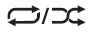 Стр. 19Наименование органов управленияПередняя панельКнопка ON/STANDBY: включает ресивер и переводит его в режим standby.Кнопка MUSIC OPTIMIZER и индикатор (Модель для Северной Америки): включает и отключает функцию MUSIC OPTIMIZER, которая улучшает качество сжатого аудио.Кнопка PURE AUDIO и индикатор (Европейская модель): включает режим PURE AUDIOИндикатор HYBRID STANDBY: загорается, когда ресивер переходит в режим standby при сквозном пропуске сигналов - HDMI Through, сетевом режиме standby или пробуждении - Wakeup после активации Bluetooth.Датчик ИК дистанционного управления: получает сигналы от пультаКнопка ZONE 2: управляет функциями ZONEКнопка OFF: отключает функции ZONEКнопка DIMMER: изменяет яркость дисплея.Дисплей (см. стр. 21)Кнопка SETUP: выводит на экран меню SETUP.Кнопки TUNING, PRESET, стрелок курсора и кнопка ENTER: двигают курсор и подтверждают выбор. При прослушивании AM/FM передач, служат для настройки на станции – TUNING или для выбора зарегистрированных станций с помощью PRESET.Кнопка RETURN: возвращает дисплей на предыдущий уровеньКнопки MASTER VOLUME: регулировка громкостиКнопки LISTENING MODE: позволяет выбирать режим прослушивания.Кнопки TONE и TONE LEVEL: регулировки тембраГнездо PHONES: для подключения наушников со стандартным штекеромКнопки селектора входовГнездо SETUP MIC: для подключения измерительного микрофонаВход AUX INPUT AUDIO разъемы: можно подключить внешний плеер или другие устройства со стерео мини-джек разъемом.Вход AUX INPUT HDMI разъемы: можно подключить видеокамеру и др. устройства с помощью HDMI кабеляСтр. 20Задняя панель1   Разъемы DIGITAL IN COAXIAL/OPTICAL: Для приема цифовых аудио сигналов 2   Разъемы TUNER АМ/FM для антенны (75 Ом) и АМ антенны: для подсоединения прилагаемых антенн  3  Разъем VIDEO IN: Разъем композитного видео входа для аналогового видео кабеля.4  Порт USB для подсоединения USB накопителей, чтобы воспроизводить с них музыкальные файлы. USB устройства могут получать питание (5V/1A) при подсоединении USB кабелем.5  Порт ETHERNET: для соединения с локальной сетью кабелем Ethernet.6  Разъемы COMPONENT VIDEO IN: Разъемы компонентного аналогового видео входа для передачи видео сигналов от AV компонентов7  Разъемы HDMI OUT: Для передачи цифовых аудио и видео сигналов между ресивером и AV компонентами по кабелю HDMI..8  Разъемы HDMI IN: Для передачи цифовых аудио и видео сигналов между ресивером и AV компонентами по кабелю HDMI..9  Антенна беспроводной связи: Для соединения по сети Wi-Fi или при использовании Bluetooth-оснащенных устройств. Выберите угол наклона в соответствии со статусом соединения.10  Сетевой шнур11  Разъем GND: Сюда подсоединяется провод заземления от винилового проигрывателя12  Разъем AUDIO IN: Разъем для аналогового аудио входа от телевизора или AV компонента.13  Клеммы SPEAKERS: для  подсоединения комплекта АС. Для использования функции Zone, подсоедините колонки в отдельной комнате к разъемам ZONE2 на ресивере. (Модели для Северной Америки совместимы с разъемами – «бананами»)14 Разъемы ZONE 2 LINE OUT: Для вывода аналоговых аудио сигналов на дополнительный усилитель в ZONE 2 (см. стр. 10).15  Разъем SUBWOOFER PRE OUT: Для подсоединения активного сабвуфера. Можно подсоединить до двух активных сабвуферов. На оба выходных разъема SUBWOOFER PRE OUT выдается один и тот же сигнал. Стр. 21Названия кнопок пульта ДУКнопка (!) POWER: включает  AV ресивер и переводит его в режим standby.Кнопки INPUT SELECTOR селектора входов: для выбора входного источника для ресивераКнопка Q (QUICK MENU): для выполнения часто используемых настроек на экране TV (стр. 18)Кнопки со стрелками курсора и ENTER двигают курсор и подтверждают выбор.Кнопка «звездочка»: выводит на дисплей меню настройки SetupКнопки VOLUME: регулировка громкостиКнопка MUTING приглушает временно звукКнопки LISTENING MODE позволяет выбирать режим прослушивания (см. стр. 14). Кнопки MAIN/ZONE 2: для управления мультизонными функциями (стр. 17)..Кнопка PLAY: для управления воспроизведением с музыкального сервера или через USBКнопка : для управления повторным воспроизведением с музыкального сервера или через USB. Кнопка CLEAR: для стирания всех символов при вводе текста на ТВ экране.Кнопка i : переключает информацию на дисплее.Кнопка RETURN: возвращает дисплей на предыдущий уровеньКнопка MODE: позволяет переключать автоматическую и ручную настройки на радиостанции.Кнопка MEMORY: для регистрации радиостанции (запоминания пресета)Дисплей1 Дисплей колонок/каналов (Speaker/Channel): отображает выходные каналы, соответствующие выбранному режиму прослушивания.2.Загорается в следующих случаях. Когда подсоединены наушники.Z2": Когда включена ZONE 2.   Когда есть соединение по BLUETOOTH.   Когда есть соединение по Wi-Fi.NET: когда выбран вход "NET" селектором и ресивер подсоединен к сети. Этот индикатор будет мигать если соединение неправильное.USB: когда выбран вход "NET" селектором и ресивер подсоединен по USB и выбрано USB устройство. " Этот индикатор будет мигать если USB соединение неправильное.HDMI: когда поступают HDMI сигналы и выбран входной селектор HDMI. DIGITAL: когда на вход поступают цифровые сигналы и выбран входной селектор цифрового входа3. Загорается в соответствии с типом входного цифрового аудио сигнала и режима прослушивания4. Загорается в следующих случаях.RDS (европейская, австралийская и азиатские модели) – Горит, когда принимается вещание RDSTUNED: идет прием AM/FM радио.FM ST – Горит, когда принимается стереофоническое FM вещаниеSLEEP: таймер сна установлен.AUTO STBY: режим Auto Standby включен.5. MUTING: мигает при приглушении звука.6. Дисплей: отображает различную информацию о входных сигналах. Символы, которые не могут быть отображены на дисплее, заменяются «звездочками».7. Загорается при проведении операций с входным селектором "NET", означая, что возможны операции пульта с курсором на экране, показывающем, например, список треков. Стр. 22Информация о лицензиях и торговых маркахDolby  Произведено по лицензии Dolby Laboratories. “Dolby”, Dolby Atmos, Dolby Surround и символ двойного D являются торговыми марками Dolby Laboratories.DTS-X По патентам DTS смотрите http://patents.dts.com. Изготовлено по лицензии от DTS Licensing Limited. DTS зарегистрированная торговая марка, а логотипы DTS, символ DTS и DTS-HD Master Audio - торговые марки DTS, Inc. В США и/или других странах.  DTS, Inc. Все права защищены.CINEMA FILTER"CINEMA FILTER" и "CINEMA FILTER (логотип)" – это торговые марки Onkyo Corporation.AccuEQ, Music Optimizer, RIHD и WRAT – это торговые марки Onkyo Corporation."RIHD" и "RIHD (логотип)" – это торговые марки Onkyo Corporation.VLSC“VLSC” and “VLSC (logo)” – это торговые марки Onkyo Corporation.HDMIHDMI, логотип HDMI и High Definition Multimedia Interface являются торговыми марками или зарегистрированными торговыми марками HDMI Licensing, LLC в США и других странах.Wi-Fi CERTIFIED Логотип Wi-Fi CERTIFIED – это знак сертификации альянсом Wi-Fi Alliance. Логотип Wi-Fi certified указывает на подтвержденную международной ассоциацией интероперабельность – означает что “Wi-Fi Alliance” гарантирует, что устройство прошло тест на совместимость с другим Wi-Fi сертифицированным оборудованием.Made for  iPod, iPad и iPhoneAirPlay, iPad, iPhone, и iPod touch являются торговыми марками Apple Inc., зарегистрированными в США и других странах.iPad Air и iPad mini – это торговые марки Apple Inc."Made for iPod" и "Made for iPhone" означает, что электронные аксессуары были разработаны для подсоединения специально к iPod или iPhone, соответственно, и были сертифицированы разработчиком, чтобы удовлетворить стандартам качества Apple. Компания Apple не несет ответственность за работу этого устройства или его совместимость со стандартами безопасности и регулятивными нормами.Пожалуйста, примите во внимание, что использование этого аксессуара с iPod или iPhone может повлиять на работу беспроводной связи.AirPlay работает с iPhone, iPad, и iPod touch с iOS 4.3.3 или новее, Mac с OS X Mountain Lion или новее, и PC с iTunes 10.2.2 или новее.Apple, Apple TV и Safari – это торговые марки Apple Inc., зарегистрированные в США и других странах.Bluetooth®Марка и логотип Bluetooth® - это зарегистрированные торговые марки Bluetooth SIG, Inc. и любое использование этих марок компанией Onkyo лицензировано. Другие  торговые марки и торговые названия принадлежат их соответствующим владельцам.Onkyo не гарантирует Bluetooth совместимость между AV ресивером и Bluetooth- оборудованными устройствами.Для  совместимости  между AV ресивером и другими устройствами с Bluetooth технологией, необходимо изучить документацию на эти устройства или проконсультироваться с дилером. В некоторых странах могут быть ограничения на использование устройств с технологией Bluetooth. Проверьте их отсутствие у местной администрации.DLNA ® , логотип  DLNA и DLNA CERTIFIED™ являются торговыми марками, сервисными марками или сертификационными марками Digital Living Network Alliance.”.PANDORAPANDORA, логотип PANDORA, и Pandora символ являются торговыми марками или зарегистрированными торговыми марками Pandora Media, Inc. Используется по разрешению.Google CastGoogle Cast и логотип Google Cast являются торговыми марками Google inc.Hi-Res AudioПродукт с таким логотипом соответствует стандартам на Hi-Res Audio определенным Japan Audio Society. Этот логотип используется по лицензии от Japan Audio Society.Этот продукт защищен некоторыми правами на интеллектуальную собственность, которыми владеет Microsoft. Использование или распространение подобных технологий за рамками этого продукта запрещено без наличия лицензии от Microsoft. Windows и логотип Windows являются торговыми марками группы компаний Microsoft.QR Code – это зарегистрированная торговая марка DENSO WAVE INCORPORATED."x.v.Color" – это торговая марка Sony Corporation.DSD и логотип Direct Stream Digital это торговые марки Sony Corporation.MPEG Layer-3 технология кодирования аудио лицензирована у Fraunhofer IIS and Thomson.AccuEQ, Music Optimizer, RIHD и WRAT – это торговые марки Onkyo Corporation.*Все остальные торговые марки являются собственностью соответствующих владельцевЭтот продукт защищен некоторыми правами на интеллектуальную собственность, которыми владеет Microsoft. Использование или распространение подобных технологий за рамками этого продукта запрещено без наличия лицензии от Microsoft. Стр. 23DISCLAIMER - ПИСЬМЕННЫЙ ОТКАЗ ОТ ОТВЕТСТВЕННОСТИС помощью этого устройства вы получаете возможность соединяться с другими сервисами или веб-сайтами, которые не находятся под контролем какой-либо компании, которая бы конструировала, производила или дистрибьютировала эти устройства, или ее филиалов (affiliates, вместе называемых “Company”). Мы не имеем никакой возможности контролировать природу, содержание и доступность этих сервисов. Включений любых ссылок не означает  обязательно рекомендацию или одобрение взглядов, выражаемых на них.Вся информация, контент и сервисы доступные через это устройство принадлежат сторонним организациям и защищены копирайтом, патентами, торговыми марками и/или другими законами об интеллектуальной собственности, действующими в разных странах. Информация, контент и сервисы предоставляемые через это устройство предназначены только для вашего персонального некоммерческого использования. Любую информацию, контент и сервисы нельзя использовать любым способом, кроме предварительно одобренного владельцем контента или сервис-провайдером.Вы не имеете права модифицировать, копировать, повторно публиковать, переводить, эксплуатировать, создавать производные работы, закачивать, постить, передавать, продавать или распространять в любой манере любую информацию, контент или сервисы доступные через это устройство, без явно высказанного разрешения соответствующего владельца авторского права, патента, торговой марки и/или другой интеллектуальной собственности, включая, без ограничений, владельца контента или сервис-провайдера.КОНТЕНТ И СЕРВИСЫ,  ДОСТУПНЫЕ ЧЕРЕЗ ЭТО УСТРОЙСТВО ПРЕДОСТАВЛЯЮТСЯ «КАК ЕСТЬ» (“AS IS”). КОМПАНИЯ НЕ ГАРАНТИРУЕТ ДОСТОВЕРНОСТЬ  ПРЕДОСТАВЛЯЕМЫХ ТАКИМ ОБРАЗОМ ИНФОРМАЦИИ, КОНТЕНТА И СЕРВИСОВ, ВЫРАЖЕННОЙ ЯВНО ИЛИ ОПОСРЕДОВАННО, ДЛЯ ЛЮБЫХ ЦЕЛЕЙ.КОМПАНИЯ ОТКАЗЫВАЕТСЯ ОТ ЛЮБЫХ ГАРАНТИЙ, ВЫРАЖЕННОЙ ЯВНО ИЛИ ОПОСРЕДОВАННО, ВКЛЮЧАЯ, НО НЕ ОГРАНИЧИВАЯСЬ, ГАРАНТИЯМИ НА НАЗВАНИЯ, НА ПОСТАВКИ БЕЗ НАРУШЕНИЯ ПРАВ НА ТОРГОВЛЮ, ИЛИ НА ПРИГОДНОСТЬ ДЛЯ КОНКРЕТНЫХ ЦЕЛЕЙ.Компания не дает никаких гарантий любого рода, выраженных явно или подразумевающихся, относительно полноты, точности, надежности, законности, пригодности или доступности по отношению к информации, контенту или сервисам доступным через это устройство. Компания не несет ответственности, будь то в рамках контракта или договора, за любой прямой или косвенный, специальный, случайный или последующий ущерб или любые другие ущербы, возникшие вследствие или в соединении с любой информацией, содержащейся в или полученной в результате использования любого контента или сервиса вами или любыми сторонними организациями, даже если Company была предупреждена о возможности таких ущербов, Компания не несет отвественности по любым претензиям третьих сторон от пользователей этого устройства или любых сторонних организаций.Ни при каких обстоятельствах Компания не несет отвественности за любые перебои в доступности контента или сервисов.Любые вопросы или запросы на сервисы, относящиеся к информации, контенту или сервисам, должны направляться прямо в адрес соответствующих владельцев контента или сервис-провайдеров.ПредупрежденияДля европейских моделейДекларация соответствия Мы, с полной ответственностью заявляем о том, что этот продукт соответствует перечисленным ниже техническим стандартам: – Безопасности– Пределам и методам измерения радио помех– Пределам на засорение гармониками сетевого напряжения питания–Ограничениям на изменение напряжения, флуктуации напряжения и на фликер (случайные колебания напряжения питания)– Директиве по утилизации отработанного электрического и электронного оборудования - RoHS Directive, 2011/65/EU– Настоящим документом, Onkyo Corporation, заявляет, что HT-R695 соответствует основным требованиям и другим уместным ограничениям Директивы - Directive 1999/5/EC.Информация Федеральной комиссии связи (FCC) США для пользователяПРЕДОСТЕРЕЖЕНИЕ:Внесение пользователем изменений или модификаций, прямо не одобренных стороной, ответственной за обеспечение соответствия требованиям FCC, может привести к тому, что пользователь будет лишен права использования данного оборудования.ПРИМЕЧАНИЕ:Это устройство было протестировано, и результаты тестирования подтвердили его соответствие ограничениям, установленным Частью 15 правил FCC для цифровых устройств Класса В. Эти ограничения введены для обеспечения необходимой защиты от помех при использовании в домашних условиях.Это устройство генерирует, использует и может излучать электромагнитную энергию в радиочастотном диапазоне спектра и при установке с нарушением изложенных рекомендаций может создавать помехи радиосвязи. Однако, невозможно гарантировать, что в какой-либо конкретной ситуации помехи не возникнут. Если данное устройство все-таки создает помехи радио- или телевизионному приему (что можно проверить, выключив и включив его), то пользователю рекомендуется попытаться ослабить помехи, приняв любые из перечисленных ниже мер:-	Переориентировать или перенести в другое место приемную антенну.-	Разнести подальше друг от друга данное устройство и радио- или телевизионный приемник.-	Включить данное устройство в розетку, отличную от той, в которую включен радио- или телевизионный приемник.-	Проконсультироваться у местного дилера или опытного специалиста по теле- и радиооборудованию.Стр. 242-3-12 Yaesu, Chuo-ku, Tokyo 104-0028 JAPANhttp://www.onkyo.com/<U.S.A.>18 Park Way, Upper Saddle River, N.J. 07458, U.S.A.For Dealer, Service, Order and all other Business Inquiries:Tel: 201-785-2600 Fax: 201-785-2650http://www.us.onkyo.com/<Germany>Gutenbergstrasse 3, 82178 Puchheim, GermanyTel: +49-8142-4401-0 Fax: +49-8142-4208-213http://www.eu.onkyo.com/<UK>Anteros Building, Odyssey Business Park, West End Road, South Ruislip, Middlesex,HA4 6QQ United KingdomTel: +44 (0)871-200-1996 Fax: +44 (0)871-200-1995<Hong Kong>Unit 1033, 10/F, Star House, No 3, Salisbury Road, Tsim Sha Tsui Kowloon, Hong Kong.Tel: +852-2429-3118 Fax: +852-2428-9039http://www.hk.onkyo.com/<PRC>302, Building 1, 20 North Chaling Rd., Xuhui District, Shanghai, China 200032,Tel: +86-21-52131366 Fax: +86-21-52130396http://www.cn.onkyo.com/<Asia, Oceania, Middle East, Africa>Please contact an Onkyo distributor referring to Onkyo SUPPORT site.http://www.intl.onkyo.com/support/The above-mentioned information is subject to change without prior notice.Visit the Onkyo web site for the latest update.For Product Support Team Only:1-800-229-1687http://www.us.onkyo.com/Приведенная выше информация может быть изменена без предварительного уведомления.Посетите веб-сайт Onkyo, чтобы узнать о последних обновлениях.(C) Copyright 2016 Onkyo & Pioneer Corporation Japan. All rights reserved.